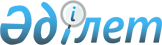 Әкімдіктің 2019 жылғы 3 қаңтардағы № 356 "Азаматтық қызметшілер болып табылатын және ауылдық жерде жұмыс істейтін денсаулық сақтау, әлеуметтік қамсыздандыру, білім беру, мәдениет, спорт және ветеринария саласындағы мамандар лауазымдарының тізбесін айқындау туралы" қаулысына өзгерістер мен толықтырулар енгізу туралы
					
			Күшін жойған
			
			
		
					Қостанай облысы Федоров ауданы әкімдігінің 2020 жылғы 12 тамыздағы № 201 қаулысы. Қостанай облысының Әділет департаментінде 2020 жылғы 13 тамызда № 9371 болып тіркелді. Күші жойылды - Қостанай облысы Федоров ауданы әкімдігінің 2021 жылғы 16 шілдедегі № 198 қаулысымен
      Ескерту. Күші жойылды - Қостанай облысы Федоров ауданы әкімдігінің 16.07.2021 № 198 қаулысымен (алғашқы ресми жарияланған күнінен кейін күнтізбелік он күн өткен соң қолданысқа енгізіледі).
      2015 жылғы 23 қарашадағы Қазақстан Республикасының Еңбек Кодексінің 18-бабы 2) тармақшасына, 139-бабының 9-тармағына, "Қазақстан Республикасындағы жергілікті мемлекеттік басқару және өзін-өзі басқару туралы" 2001 жылғы 23 қаңтардағы Қазақстан Республикасы Заңының 31-бабы 2-тармағына сәйкес Федоров ауданының әкімдігі ҚАУЛЫ ЕТЕДІ:
      1. Федоров ауданы әкімдігінің 2019 жылғы 3 қаңтардағы № 356 "Азаматтық қызметшілер болып табылатын және ауылдық жерде жұмыс істейтін денсаулық сақтау, әлеуметтік қамсыздандыру, білім беру, мәдениет, спорт және ветеринария саласындағы мамандар лауазымдарының тізбесін айқындау туралы" қаулысына (2019 жылғы 11 қаңтарда Қазақстан Республикасы нормативтік құқықтық актілерінің эталондық бақылау банкінде жарияланған, Нормативтік құқықтық актілерді мемлекеттік тіркеу тізілімінде № 8237 болып тіркелген) мынадай өзгерістер мен толықтырулар енгізілсін:
      көрсетілген қаулының тақырыбы жаңа редакцияда жазылсын:
      "Азаматтық қызметшілер болып табылатын және ауылдық жерде жұмыс істейтін денсаулық сақтау, әлеуметтік қамсыздандыру, білім беру, мәдениет және спорт саласындағы мамандар лауазымдарының тізбесін айқындау туралы";
      көрсетілген қаулының 1-тармағы жаңа редакцияда жазылсын:
      "1. Азаматтық қызметшілер болып табылатын және ауылдық жерде жұмыс істейтін денсаулық сақтау, әлеуметтік қамсыздандыру, білім беру, мәдениет және спорт саласындағы мамандар лауазымдарының тізбесі осы қаулының қосымшасына сәйкес айқындалсын.";
      қаулыға қосымшаның тақырыбы жаңа редакцияда жазылсын:
      "Азаматтық қызметшілер болып табылатын және ауылдық жерде жұмыс істейтін денсаулық сақтау, әлеуметтік қамсыздандыру, білім беру, мәдениет және спорт саласындағы мамандар лауазымдарының тізбесі";
      косымшасының 1-тармағы тармақшамен толықтырылсын:
      "20) кеңейтілген практика мейірбике/мейіргері.";
      қосымшаның 3-тармағының 19) тармақшасы жаңа редакцияда жазылсын:
      "19) бастауыш, негізгі орта және жалпы орта білім берудің жалпы білім беретін оқу бағдарламаларын іске асыратын білім беру ұйымдарының педагог-психологі;";
      косымшасының 3-тармағы тармақшамен толықтырылсын:
      "24) әдістемелік кабинеттің (орталықтың) әдіскері.";
      қосымшаның 5-тармағының 2) тармақшасы жаңа редакцияда жазылсын:
      "2) аудандық манызы бар мемлекеттік мекемеде және мемлекеттік қазыналық кәсіпорында басшының әкімшілік-шаруашылық мәселелері жөніндегі орынбасары;";
      6-тармақ алынып тасталсын.
      2. "Федоров ауданының экономика және қаржы бөлімі" мемлекеттік мекемесі Қазақстан Республикасының заңнамасында белгіленген тәртіпте:
      1) осы қаулының аумақтық әділет органында мемлекеттік тіркелуін;
      2) осы қаулыны ресми жарияланғанынан кейін Федоров ауданы әкімдігінің интернет-ресурсында орналастырылуын қамтамасыз етсін.
      3. Осы қаулының орындалуын бақылау аудан әкімінің жетекшілік ететін орынбасарына жүктелсін.
      4. Осы қаулы алғашқы ресми жарияланған күнінен кейін күнтізбелік он күн өткен соң қолданысқа енгізіледі.
					© 2012. Қазақстан Республикасы Әділет министрлігінің «Қазақстан Республикасының Заңнама және құқықтық ақпарат институты» ШЖҚ РМК
				
      Аудан әкімі 

Т. Исабаев
